Tee mallitaulukon 1.A mukainen taulukko. Listaa taulukkoon useita esimerkkejä tarttumattomista ja tarttuvista sairauksista (4 p.) sekä luettele näiden sairauksien syitä (8 p.) ja ehkäisykeinoja (8 p.) pääryhmittäin. Liitä tekemästäsi taulukosta kuvakaappaus vastaukseesi.1A.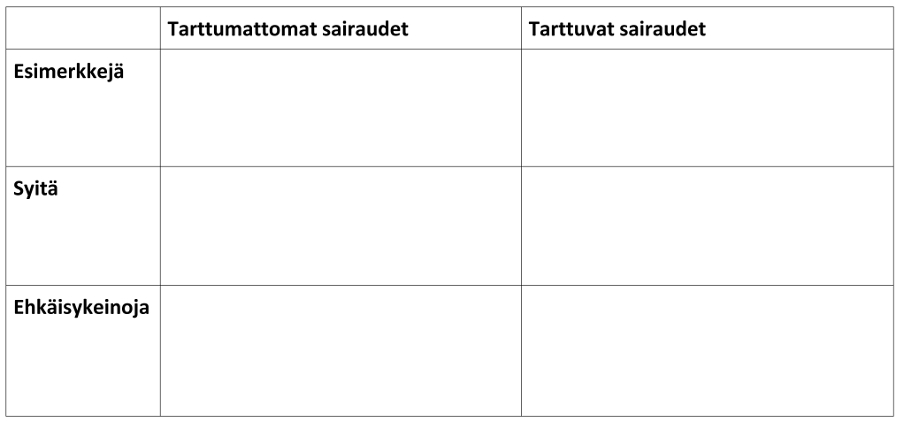 